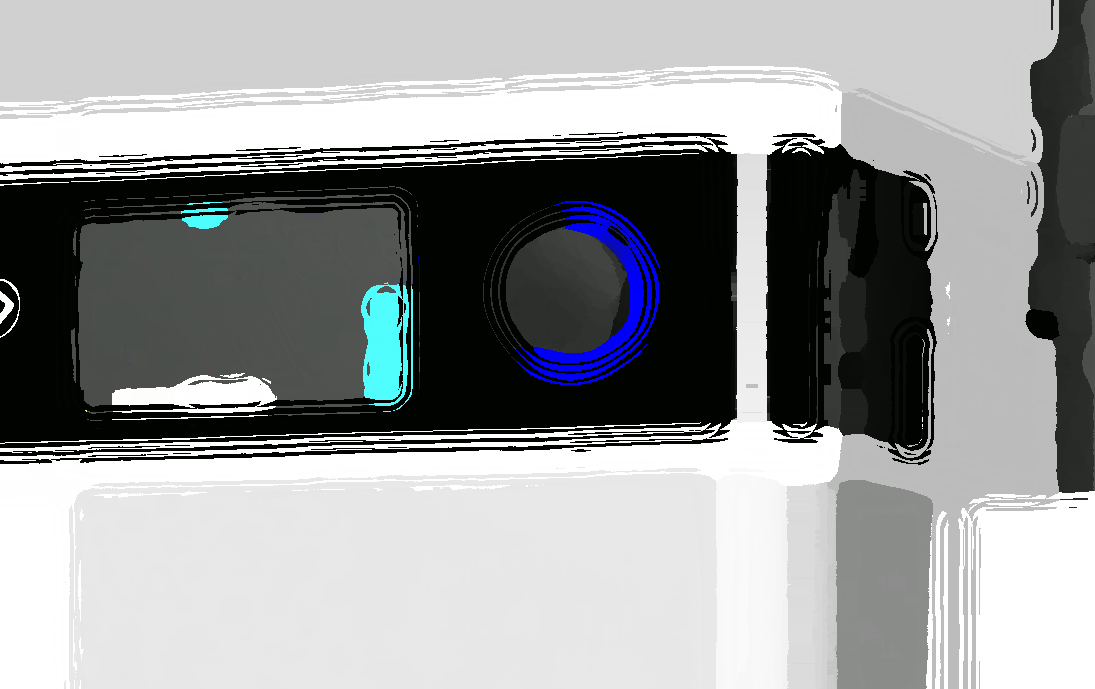 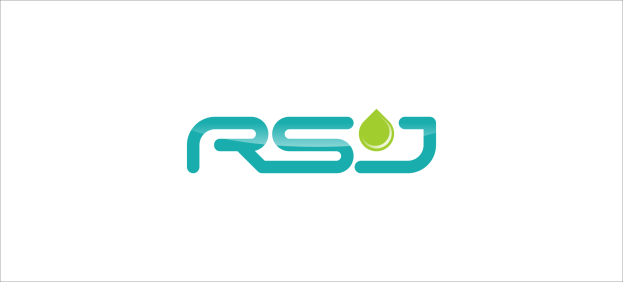 ABOUT US锐思捷® 公司位于厦门市火炬（翔安）产业区，厂房面积2000㎡。企业以“打造具有自主知识产权的中国纯水品牌”为目标，专注水纯化技术12年，在相关领域拥有数十项革新成果和技术专利，并成功向市场推出了六个系列、数十个型号的产品。迄今，锐思捷已为高校、科研、医疗、工业领域的众多国内外客户提供了专业的纯水解决方案，并获得良好用户口碑。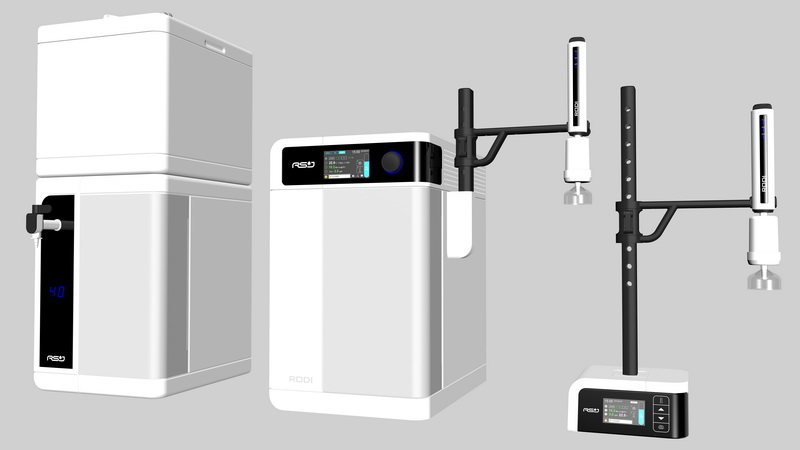 Certified by ISO9001:2008FEATURES “修炼”一个轮回，RODI®全身都是绝活儿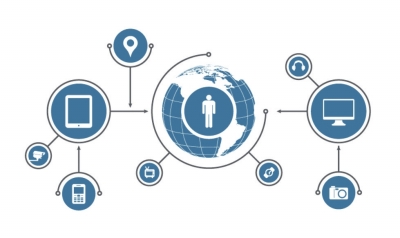 物联网应用——全指标数字化网络跟踪和管理RODI®具备无线上网、云服务功能通过移动终端对系统执行远程APP管理随时随地掌握系统运行状况和消耗品状态互联网+ 无限可能的智能应用全系统模块化——集成度好、空间利用率高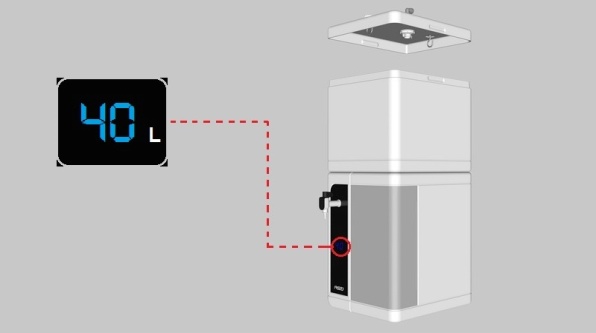 特色预处理+水箱一体设计告别水系统构成繁杂、难以统一管理的时代内置袋式存储——大容量、低污染、免清洗彻底杜绝外源空气引入的污染，无需呼吸滤器和紫外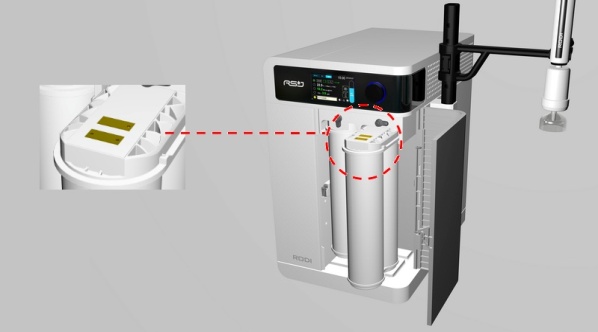 快速更换抛弃式，无需清洗直观液位显示，精确至1%或1L滤柱芯片管理——智能识别、产品信息可追溯系统自动识别并指引安装、维护操作芯片管理首次覆盖RO膜组，精确管理、防失误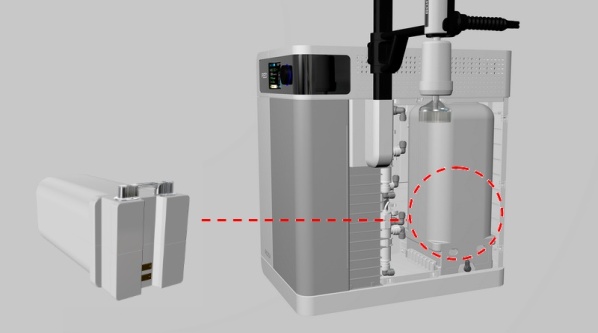 100%耗材更换DIY——例行维护不求人RODI®的所有日常维护不必专业售后人员参与甚至较长寿命的UV灯和RO膜也都在DIY之列彩色触屏+3D单键操作——人机对话更直观、更简便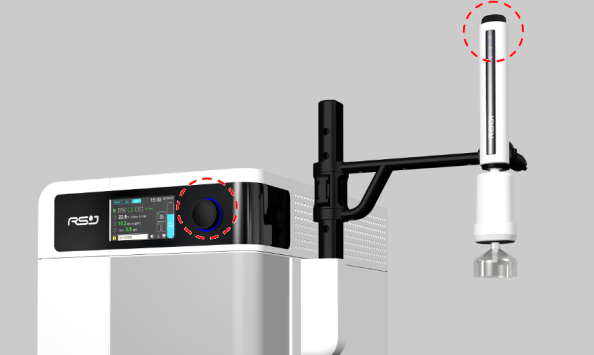 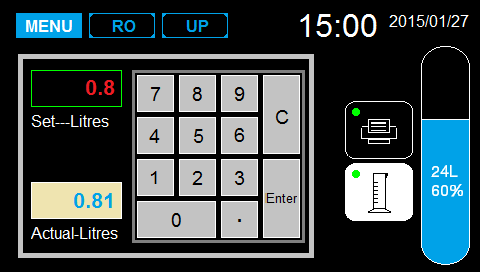 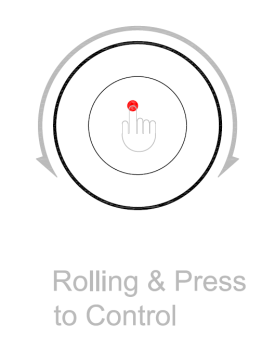 FEATURES特色双级RO技术——水质稳定、适应性佳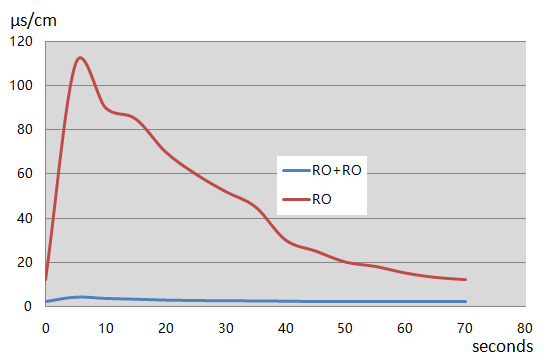 针对中国水源设计，可靠性已通过长期、跨地域验证水质达标迅速、稳定，远优于单级RO系统图表——单/双级RO启动过程对比，实验条件：进水电导800μs/cm，PH=7.0，25℃，启动间隔4小时RO产水电导 vs. 时间 TOC在线监测——核心指标尽在掌握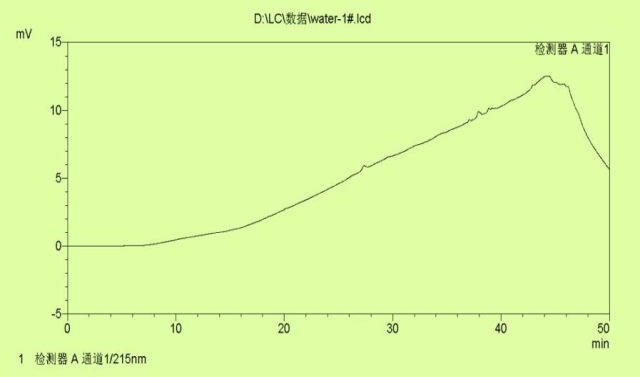 18.2M绝不意味着全部RODI®不仅可以监视，更可确保TOC稳定达标图表——HPLC空白梯度扫描图，实验条件：C18柱，30°柱温，流速1ml/min，流动相=水+乙腈，t=40min，比例 90：10→40：60紫外吸收O.D值 vs. 时间一机多用、多点取水——纯水解决方案一步到位以自来水为水源同时产出三级纯水和超纯水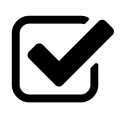 最多支持4个取水点（3个超纯+1个纯水）取水手柄可兼容多种不同型号终端滤器的安装，以满足不同应用需求活动取水臂——更加灵活的取水方式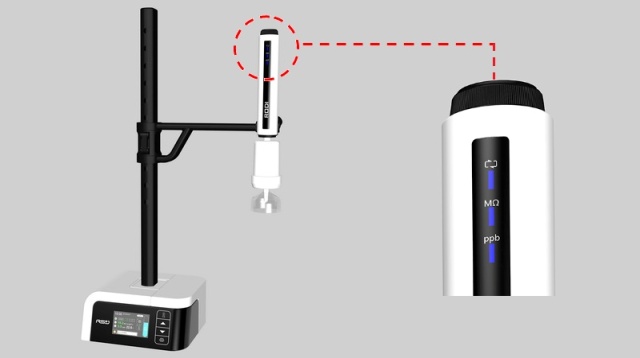 高度、角度可调，可适配容积达5L的实验容器支持调速/定量/脚踏控制取水重复定量取水具备快捷键模式手柄带有循环状态和水质达标指示灯取水站底座使用3.2”彩色LCD+电容触摸按键TECHNICAL DATA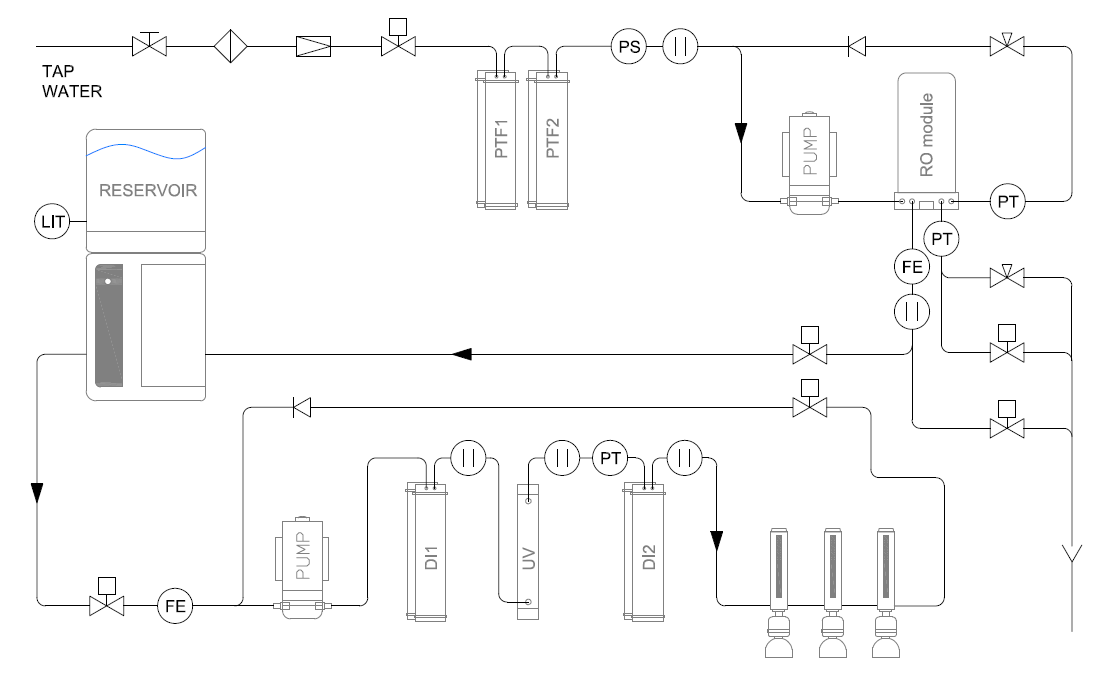 关注中国纯水，关注锐思捷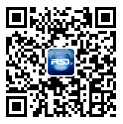 CONTACT US咨询热线：400-607-8807 
联系邮箱：rsj.support@foxmail.com 公司总部地址：厦门市火炬（翔安）产业区翔星路96号建业楼B座6楼 
电话：0592-7761135/136/137/138 
传真：0592-7761139南京办事处地址：南京市秦淮区常府街75号常府风华苑4栋1908室 
电话：025-68175330 
传真：025-68175330进水条件市政自来水，5-40℃，≥1barRO 产量20L/H@25℃产水水质纯  水——电导率＜5μs/cm@25℃（符合GB6682-2008 三级）超纯水——电阻率 18.2MΩ.cm@25℃，TOC<5ppb，细菌<0.1cfu/ml（+微滤/超滤），内毒素<0.001Eu/ml（+超滤）取水流速逐滴-2LPM最大储量40L输入电压100-240VAC，50Hz额定功率100W设备尺寸设备重量标准配置预处理+水箱一体单元、RODI主机（含取水臂+0.22um终端微滤器×1）及运行所需完整消耗品×1套选配单元1. 内置超滤膜组件  2. 高回收组件  3. 远端取水工作站（最多2个） 4. RS232热敏打印机  5. 脚踏取水开关常规耗品1. 储水袋  2. 预处理滤芯（PTF1/2） 3. DI柱  4. UV灯管  5. RO膜组件6. 终端滤器  7. 超滤膜元件（Option）